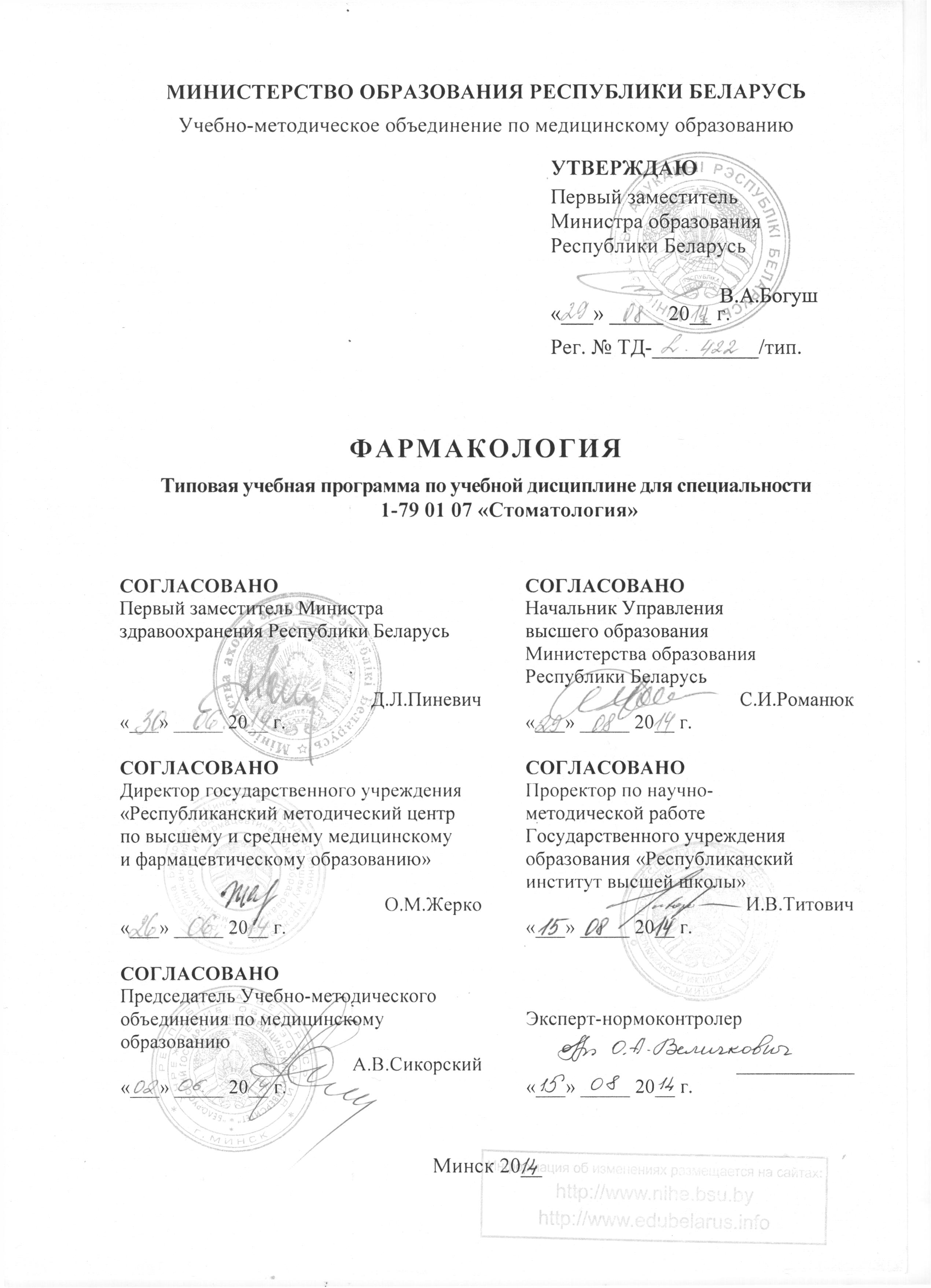 СОСТАВИТЕЛИ:Н.А. Бизунок, заведующий кафедрой фармакологии учреждения образования «Белорусский государственный медицинский университет», доктор медицинских наук, доцент;Б.В. Дубовик, профессор кафедры фармакологии учреждения образования «Белорусский государственный медицинский университет», доктор медицинских наук, профессор;Б.А. Волынец, доцент кафедры фармакологии учреждения образования «Белорусский государственный медицинский университет», кандидат медицинских наук, доцентРЕЦЕНЗЕНТЫ:Кафедра общей и клинической фармакологии учреждения образования «Витебский государственный ордена Дружбы народов медицинский университет»;М.И. Бушма, заведующий кафедрой фармакологии учреждения образования «Гродненский государственный медицинский университет», доктор медицинских наук, профессорРЕКОМЕНДОВАНА К УТВЕРЖДЕНИЮ В КАЧЕСТВЕ ТИПОВОЙ:Кафедрой фармакологии учреждения образования «Белорусский государственный медицинский университет» (протокол № 4 от «17» декабря 2013г.);Научно-методическим советом учреждения образования «Белорусский государственный медицинский университет» (протокол № 8 от «16» апреля 2014 г.);Научно-методическим советом по стоматологии Учебно-методического объединения по медицинскому образованию(протокол № 6 от «30» мая 2014 г.)Пояснительная запискаФармакология – наука о лекарственных средствах, их свойствах и применении. На этапе изучения учебной дисциплины «Фармакология» у студентов формируются представления об основных подходах к управлению процессами жизнедеятельности организма человека с использованием лекарственных средств, изучаются принципы и механизмы действия лекарственных средств, области их клинического применения, а также побочные эффекты и последствия использования. В дальнейшем при изучении специальных учебных дисциплин будущие врачи обучаются умению рационально применять лекарственные средства с учетом индивидуальных проявлений болезней на основе анализа всей совокупности клинических данных.Типовая учебная программа по учебной дисциплине «Фармакология» разработана в соответствии со следующими нормативными документами:образовательным стандартом высшего образования по специальности 1-79 01 07 «Стоматология» (ОСВО 1-79 01 07-2013), утвержденным и введенным в действие постановлением Министерства образования Республики Беларусь от 30.08.2013 г. № 88;типовым учебным планом по специальности 1-79 01 07 «Стоматология» (регистрационный № L 79-1-007/тип.), утвержденным первым заместителем Министра образования Республики Беларусь 30.05.2013 г.Типовая учебная программа предусматривает изучение общих и частных вопросов фармакологии с акцентом на лекарственных средствах, находящих широкое применение в стоматологии. Содержание типовой учебной программы обновлено по сравнению с предыдущей в направлении актуализации знаний, отвечающих современным потребностям стоматологии. Целью изучения учебной дисциплины «Фармакология» является приобретение будущим врачом специальных знаний о современных лекарственных средствах, предназначенных для лечения различных заболеваний и коррекции патологических состояний организма человека.Задачи изучения учебной дисциплины состоят в приобретении студентами академических компетенций, основу которых составляет способность к самостоятельному поиску учебно-информационных ресурсов, овладению методами приобретения и осмысления знаний:принципов, количественных закономерностей и механизмов действия лекарственных средств на различных уровнях биологической организации: молекулярном, клеточном, органном, системном;фармакокинетики лекарственных средств в организме – процессов всасывания, распределения, биотрансформации, выведения, а также принципов рационального дозирования лекарственных средств, включая выбор лекарственной формы, путей введения и режима дозирования;основных фармакологических эффектов, обеспечивающих терапевтическое действие лекарственных средств, показаний и противопоказаний к их применению, вопросов взаимодействия лекарственных средств, их комбинированного применения;природы и проявлений побочного и токсического действия лекарственных средств, а также способов минимизации отрицательных последствий их применения;правил составления рецепта врача и выписывания лекарственных средств в различных лекарственных формах.Преподавание и успешное изучение учебной дисциплины «Фармакология» осуществляется на базе приобретенных студентом знаний и умений по разделам следующих учебных дисциплин:Нормальная физиология. Физиологические основы жизнедеятельности клеток, органов, тканей и целостного организма. Физиологические функции организма на различных уровнях организации, механизмы их регуляции и саморегуляции. Физиология обмена веществ и энергии. Регуляция обмена кальция и фосфатов в организме.Патологическая физиология. Общие закономерности и механизмы развития болезни. Причины, основные механизмы развития и исхода типовых патологических процессов. Механизмы компенсации и принципы коррекции структурно-функциональных нарушений при типовых формах патологии органов и систем организма. Биологическая химия. Строение, функции и обмен в организме основных классов органических молекул (нуклеиновых кислот, белков, углеводов, липидов). Механизмы обмена веществ и их регуляция. Минеральный обмен. Биохимия отдельных тканей и органов. Сущность биохимических процессов, протекающих в организме человека в норме и при патологии. Микробиология, вирусология, иммунология. Факторы патогенности микроорганизмов, генетический контроль и молекулярные механизмы патогенеза бактериальных, вирусных, грибковых инфекций и протозойных инвазий. Микробиологические основы химиотерапии и антисептики. Особенности иммунной системы организма  человека, иммунологическая сущность аллергических, аутоиммунных и иммунодефицитных состояний.  Понятие об иммунопрофилактике. Латинский язык. Грамматические компоненты латинского языка, формирующие термины в фармацевтической номенклатуре, основы фармацевтической терминологии и рецептуры, правила оформления латинской части рецепта врача, навыки правильного чтения и произношения фармацевтических терминов.Структура типовой учебной программы по учебной дисциплине «Фармакология» включает 12 разделов, раскрывающих общую фармакологию (фармакокинетика и фармакодинамика), частную фармакологию различных групп лекарственных средств и общую рецептуру. Объектом изучения являются лекарственные средства, их биологическое действие и терапевтическое применение, рассматриваемые в клинически значимых аспектах. Следуя академической традиции преподавания медицинской фармакологии, преподавание частной фармакологии построено по системному принципу. Лекарственные средства объединены в группы по действию на различные функциональные системы организма (центральную и периферическую нервную систему, органы дыхания, сердечно-сосудистую систему, пищеварительный тракт и т. п.), по этиологическому принципу (химиотерапевтические средства) или по принадлежности к определенным фармакологическим классам веществ (гормональные препараты, витамины и т.д.). Такая структура преподавания обеспечивает тесную преемственность в изучении фармакологии и специальных учебных дисциплин. Перечень лекарственных средств, указанных в программе, насчитывает около 500, большинство из которых входит в национальный перечень основных лекарственных средств или аналогичный перечень, рекомендованный Всемирной организацией здравоохранения.Объем сведений в разделах частной фармакологии для групп лекарственных средств включает:классификацию лекарственных средств данной группы;физиологические и биологические основы их действия; фармакологическое действие, определяющее терапевтический потенциал лекарственных средств данной группы (показания); основное применение в медицине;для отдельных лекарственных средств:место в классификации;основные фармакологические, побочные, токсические эффекты; основное клиническое применение, показания, пути введения;сравнительную характеристику в ряду других лекарственных средств данной группы.Требования к подготовке студента по окончании изучения учебной дисциплиныВ результате изучения учебной дисциплины студент должен знать:номенклатуру лекарственных средств; юридические, экономические, организационные и деонтологические аспекты применения лекарственных средств;основы фармакокинетики и фармакодинамики лекарственных средств, а также особенности применения лекарственных средств в зависимости от возраста пациента;фармакологические свойства и основы клинического применения лекарственных средств;условия и ограничения использования обезболивающих лекарственных средств, методы борьбы с наркоманией;особенности применения лекарственных средств в стоматологии;правила клинической апробации и регистрации новых лекарственных средств;уметь:выполнять расчёт индивидуального режима дозирования на основе фармакокинетических данных лекарственного средства и клинических особенностей пациента;выписывать и оформлять рецепт врача при назначении лекарственных средств в различных лекарственных формах;дозировать лекарственные средства и осуществлять коррекцию режима дозирования при заболеваниях, изменяющих клиренс и распределение лекарственных средств в организме;владеть:навыками расчёта индивидуального режима дозирования лекарственных средств на основе фармакокинетических данных и индивидуальных особенностей организма пациента;навыками коррекции режима дозирования при патологическом изменении функций органов и систем, ответственных за биотрансформацию и элиминацию лекарственных средств или при совместном применении разных лекарственных средств (далее – средств). Всего на изучение учебной дисциплины отводится 194 академических часов. Аудиторных часов – 100, из них лекций 28, лабораторных – 72. Самостоятельных внеаудиторных часов – 94.Текущая аттестация проводится в соответствии с типовым учебным планом в форме зачета и экзамена. Распределение бюджета учебного времени по семестрамПримерный тематический планСодержание учебного материала1. Предмет фармакологии. Терминология. Источники и этапы создания лекарственных средств. Законодательство в области лекарственных средств Понятие о лечении, основные лечебные факторы и методы терапии. Сущность фармакологии как науки об управлении процессами жизнедеятельности организма с помощью химических веществ. Исторические этапы становления фармакологии как науки, вклад отечественных ученых в развитие фармакологии. Разделы и области фармакологии (нейрофармакология, иммунофармакология, хронофармакология и др.), клиническая фармакология. Фармация.Понятие о лекарственном веществе, лекарственном средстве, лекарственном препарате, лекарственной форме. Номенклатура лекарственных средств. Источники получения лекарственных веществ, этапы разработки лекарственных средств. Польза и риск от применения лекарственных средств. Отношение общества к лекарственным средствам и отношение врача к фармакотерапии. Контроль общества над использованием лекарственных средств.Химическая природа лекарственных средств. Химические и физико-химические детерминанты их фармакологической активности. Факторы, обеспечивающие терапевтический эффект лекарственных средств, фармакодинамическое действие и плацебо-эффекты.2. Фармакокинетика лекарственных средств Основы фармакокинетикиПеренос лекарственных веществ в организме – всасывание, распределение, метаболизм, выведение; движение лекарственных веществ через барьеры. Детерминанты переноса. Водная диффузия. Диффузия в липидах. Перенос через мембраны веществ с переменной ионизацией. Активный перенос веществ. Основные факторы, влияющие на перенос лекарственных веществ в организме. Биодоступность. Пути введения лекарственных средств в организм, их цели, достоинства, недостатки. Пресистемная элиминация лекарственных средств. Распределение лекарственных веществ в организме: водные пространства и клеточные компартменты. Основные фармакокинетические параметры: биодоступность, объем распределения, клиренс, период полувыведения, константа элиминации; их сущность, принципы определения и количественное выражение, размерность, взаимосвязь, значение для управления режимом дозирования лекарственных средств. Биотрансформация и выведение лекарственных средствНеобходимость биотрансформации лекарственных средств и ее биологический смысл, основная направленность, тканевая локализация. Влияние биотрансформации на активность лекарственных средств. Фазы метаболических превращений лекарственных средств. Клиническое значение биотрансформации лекарственных средств; болезни, влияющие на этот процесс.Клиренс как основная детерминанта фармакокинетики. Почечный клиренс лекарственных средств и его составляющие: фильтрация, активная секреция, реабсорбция. Факторы, влияющие на почечный клиренс. Клиренс лекарственных средств печенью – метаболическая трансформация и секреция в желчь. Основные свойства веществ, выделяемых с желчью. Факторы, модифицирующие клиренс лекарственных средств.3. Фармакодинамика лекарственных средствПрирода биологического действия химических веществ. Физико-химическое (неэлектролитное) действие: химическая природа агентов, их биологические эффекты и применение в медицине. Химические механизмы действия лекарственных средств. Типы химических реакций лекарственных веществ с биосубстратом и основные механизмы модулирующего влияния лекарственных средств на биологические процессы. Концепция рецепторов в фармакологии. Количественные законы действия лекарственных средств. Закон уменьшения отклика биологических систем. Общий вид зависимости доза ‒ эффект в нормальных и логнормальных координатах. Термины и понятия количественной фармакологии: эффект, эффективность, активность, агонист (полный, частичный), антагонист. Взаимодействие лекарственных средств. Антагонизм: фармакологический, физиологический, физико-химический. Изменение действия лекарственных средств в зависимости от типа антагонизма. Аддиция и потенцирование действия лекарственных средств. Способы оценки эффекта лекарственных средств (градуальная, квантовая), их сущность и клинические приложения. Вариабельность и изменчивость действия лекарственных средств. Гипореактивность, гиперреактивность, гиперчувствительность, идиосинкразия. Толерантность и тахифилаксия. Кумуляция. Причины вариабельности действия лекарственных средств. Лекарственная зависимость.Виды доз: минимальная, средняя и высшая терапевтические, разовая, суточная и курсовая, вводная и поддерживающая дозы, токсическая доза. Оценка безопасности лекарственных средств. Терапевтический индекс и стандартные границы безопасности. Терапевтические, побочные и токсические эффекты лекарственных средств, их природа с позиции концепции рецепторов. Влияние лекарственных средств на плод и течение беременности. Понятие об эмбриотоксическом, тератогенном, фетотоксическом действии. Терапевтическая стратегия борьбы с побочными и токсическими эффектами лекарственных средств.4. Средства, влияющие на периферическую нервную систему4.1. Холинергические лекарственные средстваОбщая схема строения, нейромедиаторы и рецепторы периферической (соматической и вегетативной) нервной системы. Холинергическая передача сигналов. Строение холинергических синапсов и механизм передачи нервных импульсов. Механизм высвобождения ацетилхолина и его регуляция. Молекулярная структура и гетерогенность холинорецепторов: мускариновые (М1, М2, М3, М4) и никотиновые холинорецепторы (Нм, Нн). Локализация и эффекты физиологической и фармакологической стимуляции. Классификация холинергических лекарственных средств.Холинергические агонисты (холиномиметические средства). М-холиномиметики (пилокарпин). Влияние на глаз, гладкие мышцы внутренних органов, секрецию желез, сердечно-сосудистую систему, применение. М, Н-холиномиметики (ацетилхолина хлорид); фармакологические эффекты. Н-холиномиметики (никотин). Эффекты стимуляции Н-холинорецепторов синокаротидной зоны, хромаффинных клеток мозгового вещества надпочечников. Никотинизм. Применение никотиномиметиков для борьбы с курением. Антихолинэстеразные средства. Обратимые ингибиторы холинэстеразы: физостигмин, неостигмин. Необратимые ингибиторы холинэстеразы (фосфорорганические соединения). Основные эффекты, побочное и токсическое действие антихолинэстеразных средств; лечение отравлений: реактиваторы холинэстеразы (пралидоксима мезилат), холиноблокаторы (атропина сульфат). Стимуляторы высвобождения ацетилхолина (итоприд).Холиноблокирующие средства.Средства, угнетающие высвобождение ацетилхолина (ботулотоксин А); применение, побочные эффекты. М-холиноблокаторы: атропина сульфат, дицикловерин, гиосцина гидробромид, ипратропия бромид, пирензепин. Влияние М-холиноблокаторов на глаз, гладкие мышцы внутренних органов, секрецию желез, сердечно-сосудистую и центральную нервную систему. Сравнительная характеристика М-холиноблокаторов, применение. Помощь при отравлении М-холиноблокаторами. Ганглиоблокаторы (Нн-холиноблокаторы): триметафан, гексаметоний бензосульфонат. Основные эффекты ганглиоблокаторов, применение, побочное действие.Средства, блокирующие нервно-мышечную передачу (Нм-холиноблокаторы): пипекурония бромид, атракурий, суксаметония хлорид. Классификация, механизмы миорелаксирующего действия, применение, побочные эффекты, фармакологические антагонисты.Центральные холинолитики (тригексифенидил, бипериден): фармакологические эффекты, применение. 4.2. Адренергические лекарственные средстваАдренергическая передача сигналов. Строение адренергических синапсов и механизм передачи нервных импульсов. Регуляция высвобождения медиаторов и их метаболизм. Гетерогенность адренорецепторов (α и β-адренорецепторы): локализация, эффекты физиологической и фармакологической стимуляции. Адренергические агонисты (адреномиметики). α-Адреномиметики: α1-адреномиметики – фенилэфрин; α2-адреномиметики – клонидин; α1,α2-адреномиметики (относительно селективные α2-адреномиметики) – нафазолин.β-Адреномиметики: β1-адреномиметики – добутамин; β2-адреномиметики – сальбутамол, салметерол; β1,β2,β3-адреномиметики (неселективные) – изопреналин.α- и β-Адреномиметики: эпинефрин, норэпинефрин, допамин.Адреноблокирующие средства.α-Адреноблокаторы: α1-адреноблокаторы – доксазозин, празозин, тамсулозин; α2-адреноблокаторы – йохимбин; α1,α2-адреноблокаторы (неселективные) – фентоламин, дигидроэрготамин. β-Адреноблокаторы: β1,β2,-адреноблокаторы (неселективные) – пропранолол, надолол, соталол; β1-адреноблокаторы (кардиоселективные) – метопролол, атенолол.α- и β-Адреноблокаторы: карведилол, лабеталолФармакологические эффекты адреномиметиков и адреноблокаторов различных групп, применение, побочные и токсические эффекты.Средства пресинаптического действия.Симпатомиметики (эфедрин) и симпатолитики (гуанетидин); основные эффекты, применение. 4.3. Средства, влияющие на афферентную передачу нервных импульсовМестноанестезирующие средства: прокаин, лидокаин, бупивакаин, артикаин, тетракаин, бумекаин, ропивакаин, бензокаин. Классификация, механизм действия, сравнительная характеристика местноанестезирующих средств по силе и длительности действия. Применение для разных видов анестезии (инфильтрационной, проводниковой, поверхностной); выбор средств для интралигаментарной и внутрипульпарной анестезии, обезболивания твёрдых тканей зуба. Применение адреномиметиков (эпинефрин) для пролонгации анестезии. Изменение активности анестетиков при введении в воспаленную ткань. Токсическое действие местных анестетиков, меры его предупреждения. Вяжущие (танин, цинка оксид), обволакивающие (слизи, сукральфат), адсорбирующие (уголь активированный), раздражающие (ментол, раствор аммиака) средства; принципы действия, применение. 5. Средства, влияющие на центральную нервную систему5.1. Средства для общей анестезии. Спирт этиловыйОпределение наркоза. Ингаляционный и неингаляционный наркоз. Стадии наркоза. Требования к идеальному наркотическому средству. Понятие об активности ингаляционных средств для общей анестезии (СОА) (минимальная альвеолярная концентрация). Молекулярные и нейрофизиологические механизмы действия СОА.Ингаляционные СОА: галотан, изофлуран, севофлуран, динитроген оксид (закись азота). Неингаляционные СОА: тиопентал натрия, пропофол, кетамин.Клиническое применение СОА, разновидности наркоза, понятие о широте наркотического действия. Побочные эффекты средств для наркоза.Спирт этиловый. Местное и резорбтивное действие этилового спирта; применение в медицине. Острое отравление этиловым спиртом, медицинская помощь. Хроническое отравление этиловым спиртом (алкоголизм). Принципы и средства лечения алкоголизма: дисульфирам, апоморфин. 5.2. Анальгезирующие средстваПредставления о системах восприятия и регулирования боли в организме. Ноцицептивная система – специфический и неспецифический пути проведения болевого импульса; медиаторы боли. Антиноцицептивная система, медиаторы антиноцицептивной системы и их предшественники. Опиатные рецепторы – локализация, гетерогенность (-, -, -, - ), эффекты активации. Наркотические анальгетики (опиоиды) и их антагонисты. Агонисты опиоидных рецепторов: морфин, кодеин, тримеперидин, фентанил, метадон. Агонисты-антагонисты (пентазоцин) и частичные агонисты опиоидных рецепторов (бупренорфин).Антагонисты опиоидов: налоксон, налтрексон. Молекулярные и клеточные механизмы действия, основные фармакологические эффекты. Фармакокинетика опиоидов. Характеристика основных групп опиоидов. Области медицинского применения наркотических анальгетиков. Побочные и токсические эффекты. Острое отравление опиоидами и принципы его фармакотерапии. Хроническая токсичность и лекарственная зависимость. Принципы фармакотерапии наркомании и абстинентного синдрома. Лекарственные взаимодействия опиоидов.Ненаркотические анальгетики (нефопам, парацетамол, ибупрофен, кеторолак, ацетилсалициловая кислота, комбинированные средства) и анальгетики смешанного типа действия (трамадол). Механизмы болеутоляющего действия, применение, побочные эффекты, противопоказания. Сравнительная характеристика ненаркотических и наркотических анальгетиков. Понятие о нейролептаналгезии.Средства, используемые при нейропатических болевых синдромах.	Средства для купирования острых приступов мигрени: ацетилсалициловая кислота, парацетамол, агонисты 5НТ1-рецепторов (суматриптан), алкалоиды спорыньи (эрготамин), противорвотные средства (метоклопрамид). Средства для профилактики приступов мигрени: пизотифен, -адреноблокаторы, трициклические антидепрессанты, блокаторы кальциевых каналов, ципрогептадин. 	Средства для лечения острых и хронических болевых синдромов (вспомогательные средства): клонидин, амитриптилин, карбамазепин, кортикостероиды, баклофен, дифенгидрамин. Механизмы болеутоляющего действия, применение. 5.3. Противосудорожные и противопаркинсонические средстваПротивосудорожные (противоэпилептические) средства: вальпроевая кислота, карбамазепин, фенитоин, этосуксимид, фенобарбитал; механизмы действия, применение, побочные эффекты. Противопаркинсонические средства: левадопа, селегилин, прамипексол, тригексифенидил. Применение ингибиторов ДОФА-декарбоксилазы (карбидопа, бенсеразид) и ингибиторов КОМТ (энтакапон) для уменьшения побочного действия и повышения эффективности леводопы. Принципы лекарственной коррекции экстрапирамидных расстройств. 5.4. Психотропные средстваАнксиолитические (транквилизаторы) и седативно-гипногенные средства.Анксиолитический, седативный и гипногенный эффекты – сущность, сходство и различия. Химические классы и фармакологические группы средств, применяемых при психоневротических расстройствах и нарушениях сна. Анксиолитики: алпразолам, диазепам, оксазепам, хлордиазепоксид, буспирона гидрохлорид.Седативные (успокаивающие) средства: фитопрепараты (валерианы, пустырника); бромиды (натрия бромид); комбинированные средства (корвалол).Гипногенные (снотворные) средства: триазолам, нитразепам, залеплон, зопиклон, золпидем, хлоралгидрат. Средства коррекции нарушений циркадианных ритмов (мелатонин).Нейрофизиологические и молекулярные механизмы действия анксиолитических и седативно-гипногенных средств. Фармакологические, побочные и токсические эффекты, области применения анксиолитиков и седативно-гипногенных средств, ограничения их использования. Острое отравление бензодиазепинами, антагонист бензодиазепинов (флумазенил). Антипсихотические средства (нейролептики).Нейролептики как особый класс психофармакологических средств. Представление о нейроплегии. Антипсихотические средства: хлорпромазин, флупентиксол, галоперидол, дроперидол, клозапин, рисперидон. Нейрофизиологические эффекты и механизмы антипсихотического действия, принципы применения, побочные и токсические эффекты (влияние на центральную нервную систему, вегетативные функции, эндокринную систему).Антидепрессанты (тимоаналептики). Трициклические антидепрессанты: имипрамин, амитриптилин, венлафаксин.Селективные ингибиторы обратного нейронального захвата серотонина: флуоксетин, сертралин.Атипичные антидепрессанты: миансерин, тианептин, тразадон.Ингибиторы моноаминоксидаз (моклобемид).Применение антидепрессантов, побочные эффекты. Нормотимические (антиманические) средства. Соли лития (лития карбонат и др.), механизм действия, применение, побочные эффекты.Ноотропные, психостимулирующие, аналептические средства. Ноотропные средства: пирацетам, винпоцетин, нимодипин, донепезила гидрохлорид, мемантин. Психостимулирующие средства: кофеин, мезокарб. Аналептические средства: никетамид, доксапрама гидрохлорид, кофеин бензоат натрия.Фармакологические эффекты, применение, побочное действие ноотропных, психостимулирующих, аналептических лекарственных средств.6. Средства, влияющие на функции исполнительных органов и систем6.1. Средства, влияющие на сердечно-сосудистую систему и функцию почекДиуретические средства: гидрохлоротиазид, индапамид, фуросемид, спиронолактон, эплеренон, триамтерен, маннитол, ацетазоламид. Классификация, механизмы диуретического действия, скорость наступления и продолжительность эффекта, влияние диуретиков на ионный баланс, применение, побочные эффекты.Антигипертензивные средства.Основные группы антигипертензивных средств: диуретики: гидрохлоротиазид, индапамид, фуросемид, спиронолактон, триамтерен;ингибиторы ренин-ангиотензин-альдостероновой системы (РААС): алискирен, каптоприл, эналаприл, лизиноприл, лозартан;β-адреноблокаторы: пропранолол, метопролол, атенолол;блокаторы кальциевых каналов: нифедипин, амлодипин;дополнительные средства: центрального действия (клонидин, метилдопа, моксонидин), α1-адреноблокаторы (доксазозин), вазодилататоры (диазоксид, натрия нитропруссид), симпатолитики (гуанетидин).Принципы фармакотерапии артериальной гипертензии. Различия фармакотерапевтических подходов к лечению артериальной гипертензии и купированию гипертонических кризов. Критерии выбора средств для индивидуальной терапии артериальной гипертензии. Антиангинальные средства. Основные группы антиангинальных средств: -адреноблокаторы: пропранолол, атенолол, метопролол;блокаторы кальциевых каналов: дилтиазем, верапамил, нифедипин, амлодипин;органические нитраты и нитратоподобные средства: нитроглицерин, изосорбида динитрат, молсидомин. Толерантность к нитратам. Принципы действия антиангинальных средств. Выбор средств для купирования и профилактики приступа стенокардии.Гиполипидемические средства: статины (аторвастатин), никотиновая кислота, фибраты (гемфиброзил), секвестранты желчных кислот (колестирамин); принципы действия, клиническое применение. Средства для лечения сердечной недостаточности (СН).Основные средства для лечения СН: ингибиторы РААС: каптоприл, эналаприл, лозартан;-адреноблокаторы: метопролол, карведилол;диуретики: гидрохлоротиазид, индапамид, фуросемид, спиронолактон, эплеренон; инотропные средства:сердечные гликозиды (СГ) – дигоксин. Действие СГ на сократительную и биоэлектрическую функции сердца. Сущность терапевтического действия СГ при декомпенсации сердца. Применение, побочное и токсическое действие СГ. Возможные причины дигиталисных интоксикаций, принципы терапии; другие инотропные средства (негликозидные): допамин, добутамин, милринон; механизмы инотропного действия, области применения.		Вспомогательные средства для лечения СН: периферические вазодилататоры, антигипоксанты. Противоаритмические средства (ПАС).Классификация ПАС по электрофизиологическому и фармакологическому действию на миокард. ПАС, используемые при тахиаритмиях: хинидин, лидокаин, амиодарон, аденозин; β-адреноблокаторы, блокаторы кальциевых каналов. ПАС, используемые при брадиаритмиях: М-холиноблокаторы, β-адреномиметики. Основные механизмы противоаритмического действия. Области применения ПАС, побочные эффекты. 6.2. Средства, влияющие на систему кровиСредства, влияющие на гемопоэз. Причины анемий. Средства, применяемые при анемиях: препараты железа, цианокобаламин, кислота фолиевая, эпоэтин альфа. Принципы фармакотерапии анемий. Отравление препаратами железа, антидоты (дефероксамин). Средства, стимулирующие лейкопоэз (молграмостим, филграстим). Средства, угнетающие гемопоэз (противобластомные средства). Средства, влияющие на гемостаз. Классификация средств, регулирующих гемостаз, принципы и механизмы действия, основные показания к применению, осложнения. Принципы лечения и профилактики острых артериальных и венозных тромбозов. Антитромбоцитарные средства (антиагреганты): ацетилсалициловая кислота, клопидогрел, пентоксифиллин.Антикоагулянты: гепарин, надропарин кальция, антитромбин III, дабигатрана этексексилат, ривароксабан, варфарин. Тромболитические средства: фибринолизин, стрептокиназа, альтеплаза.Гемостатические средства: соли кальция, транексамовая кислота, тромбин. 6.3. Средства, влияющие на функции органов дыханияСредства для лечения бронхиальной астмы и купирования бронхоспазма: β-адреномиметики (сальбутамол, салметерол), глюкокортикостероиды (беклометазон, будесонид), ингибиторы высвобождения медиаторов аллергии (кромоглициевая кислота, кетотифен), М-холиноблокаторы (ипратропия бромид), антагонисты лейкотриеновых рецепторов (зафирлукаст), ингибиторы фосфодиэстеразы (аминофиллин). Выбор лекарственных средств (препаратов) для купирования астматических приступов или их профилактики.Стимуляторы дыхания: алмитрин (периферический дыхательный аналептик); доксапрам, никетамид, этимизол, бемегрид (стимуляторы дыхательного центра). Сурфактанты: колфосцерил пальмитат, порактант альфа и стимуляторы их синтеза (амброксол). Пути введения сурфактантов. Отхаркивающие и муколитические средства: препараты термопсиса, калия йодид, амброксол, ацетилцистеин, дорназа альфа. Противокашлевые средства: декстрометорфан, преноксдиазин, кодеина фосфат и другие кодеинсодержащие средства.Принципы действия средств различных групп, применение, побочные эффекты.Средства, применяемые при лечении отека легких: морфин, фуросемид, маннитол, натрия нитропруссид, азаметоний, аминофиллин, спирт этиловый. Принципы фармакотерапии отека легких. Эффект спирта этилового, оксигенотерапия. 6.4. Средства, влияющие на функции органов пищеварения. Средства, влияющие на тонус и сократительную активность миометрияСредства, применяемые для лечения язвы желудка и двенадцатиперстной кишки. Антациды и симетикон: алюминия и магния гидроксиды, натрия гидрокарбонат, алюминий-магниевые комплексы, симетикон содержащие антациды. Блокаторы протонного насоса: омепразол, лансопразол. Блокаторы гистаминовых Н2-рецепторов: фамотидин, ранитидин.Селективные М1-холиноблокаторы (пирензепин). Блокаторы гастриновых рецепторов (проглумид). Средства, оказывающие защитное действие на слизистую оболочку желудка и кишечника (гастропротекторы): висмута трикалия дицитрат, сукралфат, мизопростол. Средства эрадикации Helicobacter pylori: омепразол, препараты висмута, метронидазол, кларитромицин, амоксициллин. Средства, влияющие на тонус и моторику желудочно-кишечного тракта. Средства, угнетающие моторику: холиноблокаторы (дицикловерин, атропина сульфат); спазмолитики миотропного и смешанного действия (дротаверин, пинаверия бромид). Антидиарейные средства: агонисты опиатных рецепторов (лоперамид); адсорбирующие и вяжущие средства.Стимуляторы моторики: холиномиметики (пиридостигмина бромид), антагонисты дофаминовых рецепторов (метоклопрамид). Слабительные средства: препараты сенны, бисакодил, магния сульфат, лактулоза, метилцеллюлоза, масло вазелиновое. Локализация действия и скорость наступления слабительного эффекта. Показания и противопоказания к применению слабительных средств. Рвотные средства (апоморфин). Противорвотные средства: ондансетрон, метоклопрамид, домперидон, прометазин, гиосцин гидробромид, набилон, апрепитант. Выбор средства в зависимости от причины и механизма возникновения рвоты.Гепатотропные средства. Желчегонные средства: кислота дегидрохолевая, осалмид, магния сульфат, дротаверин, М-холиноблокаторы, фитопрепараты. Холелитолетические средства (урсодеоксихолевая кислота). Гепатопротекторы: бетаин, адеметионин, эссенциале. Средства, влияющие на функцию поджелудочной железы: кислота хлористоводородная разведенная, панкреатин, холецистокинин, М-холиноблокаторы. Принципы фармакотерапии острого и хронического панкреатита. Средства, влияющие на аппетит и процессы пищеварения.Антианорексигенные средства (повышающие аппетит): настойка полыни, ципрогептадин. Анорексигенные средства: фенилпропаноламин, дексфенфлурамин. Ограничения и опасности использования, побочное действие анорексигенных средств. Средства, улучшающие процессы пищеварения: пепсин, тилактаза, кислота хлористоводородная разведенная. Препараты для лечения ожирения: анорексигенные средства, ингибиторы кишечной липазы (орлистат), средства, создающие эффект насыщения (метилцеллюлоза), гипогликемические средства (метформин, акарбоза).Средства, влияющие на тонус и сократительную активность миометрия.Средства для усиления родовой деятельности (окситоцин, динопрост); средства для остановки маточных кровотечений (препараты спорыньи, окситоцин), средства, снижающие тонус миометрия (гексопреналин), принципы действия, применение.7. Средства, регулирующие тканевой обмен7.1. Гормональные и антигормональные средстваПрепараты гормонов гипоталамуса и гипофиза.Препараты гормонов гипоталамуса: октреотид, гонадорелин, гозерелин, протирелин. Препараты гормонов передней доли гипофиза: соматропин, гонадотропины (урофоллитропин, хорионический гонадотропин, лютропин альфа, менотропины), тиротропин. Препараты гормонов задней доли гипофиза: окситоцин, десмопрессин, терлипрессин. Влияние препаратов гипоталамуса и гипофиза на гормональный статус, фармакологические эффекты, применение. Тиреоидные и антитиреоидные средства. Препараты тиреоидных гормонов: левотироксин натрия (Т4), лиотиронин (Т3). Терапевтическое применение препаратов тиреоидных гормонов. Антитиреоидные средства: тиамазол, пропилтиоурацил, йодиды, радиоактивный йод; β-адреноблокаторы. Механизмы действия, применение, побочные эффекты и осложнения антитиреоидных средств. Гормональные регуляторы минерального гомеостаза и другие препараты, влияющие на метаболизм костной ткани.Препараты гормона паращитовидных желез (терипаратид), влияние на обмен фосфора и кальция, применение.Антипаратиреоидные средства (кальтитонин, парикальцитол). Бифосфонаты (алендроновая кислота). Витамин D и аналоги (альфакальцидол). Механизм действия, применение в медицине антипаратиреоидных средств.Препараты гормонов поджелудочной железы и синтетические противодиабетические средства. Влияние инсулина на обмен веществ. Препараты инсулина короткого и пролонгированного действия. Пути введения инсулина, осложнения инсулинотерапии. Пероральные гипогликемические средства (глибенкламид, метформин), механизм действия, показания к применению, побочные эффекты. Другие противодиабетические средства: повышающие чувствительность тканей к инсулину (пиоглитазон), стимулирующие высвобождение инсулина (репаглинид), тормозящие всасывание углеводов из кишечника (акарбоза), ингибиторы дипепдилпептидазы - 4 (вилдаглиптин).Антагонисты инсулина (глюкагон, эпинефрина гидрохлорид, глюкокортикостероиды), механизмы действия, применение.Препараты гормонов коры надпочечников.Глюкокортикостероиды (ГКС): гидрокортизон, метилпреднизолон, преднизолон, триамцинолон, дексаметазон, бетаметазон, флюоцинолона ацетонид. Влияние ГКС на обмен веществ в организме. Противовоспалительные и противоаллергические свойства ГКС. Терапевтическое применение, побочное действие ГКС. Синтетические ГКС для местного применения. Минералокортикоиды: дезоксикортон, флудрокортизон. Биологическое действие и применение минералокортикоидов. Ингибиторы синтеза кортикостероидов (аминоглютетимид).Препараты женских половых гормонов. Эстрогенные препараты: эстрадиол, этинилэстрадиол, гексэстрол.Гестагенные препараты: прогестерон, дидрогестерон. Химическое строение и физиологическое значение эстрогенов и гестагенов, терапевтическое применение. Антагонисты эстрогенов и прогестинов: тамоксифен, мифепристон. Применение в медицине. Противозачаточные средства (контрацептивы): марвелон, антеовин, три-регол, норэтистерон, левоноргестрел. Принципы действия, побочные эффекты контрацептивов. Препараты мужских половых гормонов, анаболические стероиды.Андрогенные препараты (тестостерон и его эфиры): фармакологическая активность, применение, побочные эффекты. Антиандрогенные препараты (флутамид): применение, побочные эффекты. Анаболические стероиды (нандролон). Влияние анаболических стероидов на метаболические процессы. Применение анаболических стероидов, побочные эффекты.7.2. Противовоспалительные средстваГлюкокортикостероиды (ГКС): преднизолон, метилпреднизолон, триамцинолон, дексаметазон, бетаметазон.Нестероидные противовоспалительные средства (НПВС): ацетилсалициловая кислота, диклофенак, индометацин, этодолак, набуметон. мелоксикам, целекоксиб. Механизмы противовоспалительного действия ГКС и НПВС, показания и противопоказания к применению, побочные эффекты, их предупреждение.Противоподагрические средства. Ингибиторы синтеза мочевой кислоты (аллопуринол, фебуксостат), урикозурические средства (сульфинпиразон, пробенецид); средства, применяемые при острых приступах подагры: НПВС, ГКС, колхицин. Механизмы действия, применение, побочные эффекты противоподагрических средств. 7.3. Антиаллергические средства и иммуномодуляторы. Витамины и витаминоподобные средства. Соли щелочных и щелочноземельных металловСредства, применяемые при аллергических реакциях немедленного типа.Антигистаминные средства (блокаторы Н1-гистаминовых рецепторов): дифенгидрамин, клемастин, лоратадин, цетиризин.Стабилизаторы мембран тучных клеток (кромоглициевая кислота). ГКС: преднизолон, метилпреднизолон, триамцинолон, дексаметазон, бетаметазон.Антагонисты лейкотриеновых рецепторов (зафирлукаст).Механизмы действия противоаллергических средств, сравнительная характеристика, побочные эффекты, применение. Средства, применяемые при анафилактическом шоке: эпинефрин, ГКС, допамин, сальбутамол, противогистаминные средства. Принципы действия.Средства, применяемые при аллергических реакциях замедленного типа.Базисные противоревматические средства: ауранофин, пеницилламин, хлорохин, сульфасалазин; иммуносупрессанты: циклоспорин, такролимус, антилимфоцитарные иммуноглобулины, препараты моноклональных антител – базиликсимаб; цитотоксические средства – метотрексат.Иммуномодуляторы.Иммунорегуляторные пептиды – интерферон гамма-1b и другие интерфероны; интерфероногены – тилорон, арбидол; препараты тимуса – тимоген. Механизмы действия. Применение в медицинской практике. Иммунодепрессивные свойства цитостатических средств (противобластомные средства).Витамины и витаминоподобные средстваКлассификация, источники получения, фармакодинамика препаратов витаминов, показания к применению и побочные эффекты, особенности действия и сравнительная характеристика. Причины гиповитаминозов. Препараты водорастворимых витаминов: тиамин, рибофлавин, кальция пантотенат, фолиевая кислота, кислота никотиновая, пиридоксин, цианокобаламин, кислота аскорбиновая, рутин, кверцетин. Препараты жирорастворимых витаминов: ретинол, эргокальциферол, альфакальцидол, фитоменадион, токоферол. Гипервитаминоз при лечении ретинолом и эргокальциферолом. Препараты витаминоподобных соединений: холина хлорид, кальция пангамат, инозин. Поливитаминные и комбинированные с минералами препараты. Понятие об антивитаминах.Соли щелочных и щелочноземельных металлов: натрия хлорид, калия хлорид, кальция хлорид, магния сульфат.Изотонический, гипертонический и гипотонический растворы натрия хлорида, применение. Значение ионов калия для функции нервной и мышечной систем. Участие ионов натрия и калия в передаче нервного возбуждения. Регуляция обмена калия. Применение препаратов калия. Влияние ионов кальция на центральную нервную систему, сердечно-сосудистую систему, клеточную проницаемость. Регуляция кальциевого обмена. Применение препаратов кальция. Терапевтическое применение препаратов магния. Антагонизм между ионами кальция и магния.8. Химиотерапевтические средства8.1. Химиотерапия инфекций. АнтибиотикиСовременные источники получения противомикробных средств. Критерии и основные принципы рациональной химиотерапии инфекций. Принципы классификации антибиотиков. Основные механизмы действия антибиотиков. Принципы комбинированной антибиотикотерапии. Возможные причины неэффективности противомикробной терапии. Побочные эффекты и осложнения антибиотикотерапии, их предупреждение и лечение. Резистентность микроорганизмов к антибиотикам; механизмы и пути её преодоления. Антибиотики-Лактамные и другие антибиотики, ингибирующие синтез клеточной стенки. Пенициллины: бензилпенициллин (натриевая и калиевая соли), бензатина бензилпенициллин (бициллин–1); феноксиметилпенициллин, оксациллин, амоксициллин, карбенициллин, пиперациллин, пивмециллинам; комбинированные препараты пенициллинов с ингибиторами -лактамаз – клавулановой кислотой, сульбактамом, тазоцимом.Цефалоспорины и цефамицины: цефазолин, цефуроксим, цефокситин, цефотаксим, цефтазидим, цефтриаксон, цефепим. Классификация цефалоспоринов по спектру антимикробной активности (поколения I-IV), устойчивости к -лактамазам, пути введения.Карбапенемы: имипенем, меропенем, эртапенем.Монобактамы (азтреонам). Гликопептиды: ванкомицин, тейкопланин.Антибиотики, нарушающие проницаемость цитоплазматической мембраны.Полипептиды: полимиксины В, М. Полиены: нистатин, амфотерицин В. Антибиотики, ингибирующие синтез нуклеиновых кислот – ансамицины (рифампицин). Антибиотики, ингибирующие синтез белков:аминогликозиды (аминоциклитолы): стрептомицин, гентамицин, амикацин, спектиномицин;тетрациклины: тетрациклин, доксициклин;макролиды и азалиды: эритромицин, кларитромицин, азитромицин, спирамицин;амфениколы (хлорамфеникол);линкозамиды (клиндамицин);антибиотики стероидной структуры (фузидиевая кислота); оксазолидиноны (линезолид); стрептограмины (хинупристин/дальфопристин).Фармакодинамика, спектр антибактериального действия антибиотиков различных групп, показания к применению, пути введения, принципы дозирования, побочные и токсические эффекты. 8.2. Синтетические противомикробные средства. Антимикобактериальные средстваСульфаниламидные препараты: сульфадимидин, сульфадиазин, сульфадиметоксин, сульфален, фталилсульфатиазол, сульфацетамид, комбинации сульфаниламидов с триметопримом (ко-тримоксазол).Оксихинолины (нитроксолин).Нитрофураны: нитрофурантоин, фуразолидон. Хинолоны и фторхинолоны: налидиксовая кислота, ципрофлоксацин, левофлоксацин. Нитроимидазолы (метронидазол).Фармакодинамика синтетических противомикробных средств, спектр противомикробного действия, применение, побочные эффекты и их профилактика.Антимикобактериальные средстваПротивотуберкулёзные средства: изониазид, рифампицин, пиразинамид, этамбутол, стрептомицин, рифабутин, циклосерин, канамицин. Основные и резервные средства для лечения туберкулеза. Принципы фармакотерапии туберкулёза, понятие о химиопрофилактике. Противолепрозные средства.8.3. Противовирусные средства. Противомикозные средстваПротивогриппозные средства: ремантадин/римантадин, осельтамивир.Противогерпетические средства: ацикловир, идоксуридин, фоскарнет.Средства для лечения ВИЧ-инфекции: маравирок, зидовудин, невирапин, ралтегравир, саквинавир, энфувиртид.Противоцитомегаловирусные средства (ганцикловир). Средства для лечения респираторной синтициальной инфекции: рибавирин, паливизумаб.Интерфероны и интерфероногены.Механизмы противовирусного действия, принципы применения, побочные и токсические эффекты. Противомикозные средстваАмфотерицин В, нистатин; гризеофульвин, кетоконазол, клотримазол, флуконазол, итраконазол. тербинафин. Фармакодинамика, спектр противогрибкового действия противомикозных средств, показания, побочные и токсические эффекты. 8.4. Антисептические и дезинфицирующие средства. Противобластомные средстваПонятие об антисептике и дезинфекции. Отличие антисептических от химиотерапевтических средств. Требования к антисептикам. Условия, определяющие противомикробную активность антисептиков, механизмы действия. Основные группы антисептических средств: детергенты: N – цетилпиридиний хлорид, церигель;соединения металлов: цинка сульфат, меди сульфат;галогенсодержащие соединения: хлорамин Б, раствор йода спиртовой;кислоты и щелочи: кислота борная, раствор аммиака водный;антисептики ароматического ряда: фенол чистый, резорцин, поликрезулен, триклозан, амбазон, биклотимол, гексетидин;антисептики алифатического ряда: спирт этиловый, раствор формальдегида;окислители: калия перманганат, перекись водорода;производные нитрофурана (фурацилин);красители: метиленовый синий, бриллиантовый зеленый;бигуаниды (хлоргексидин);имидазольные антисептики (метронидазол);четвертичные аммониевые соединения: бензалкония хлорид, мирамистин.Особенности применения отдельных антисептиков. Принципы лечения острых отравлений антисептиками.Противобластомные средстваПринципы химиотерапии злокачественных новообразований, механизмы действия противобластомных средств. Особенности противоопухолевого действия алкилирующих средств, антиметаболитов, препаратов платины, антибиотиков, гормональных препаратов и антагонистов гормонов, ферментов. Осложнения химиотерапии опухолей, их предупреждение. 9. Средства, используемые в стоматологии9. 1. Средства, регулирующие обмен веществ в твёрдых тканях зуба Препараты кальция, фосфора, фтора: кальция хлорид, кальция глюконат, кальция глицерофосфат, фитин, натрия фторид, фторлак, остеогенон. Гормональные средства. Препараты щитовидной и паращитовидной желёз: терипаратид; глюкокортикостероиды; препараты витамина Д (эргокальциферол, парикальцитол); препараты половых гормонов – эстрогены, андрогены; анаболические стероиды.Показания, побочные эффекты, противопоказания к применению средств, регулирующих обмен в твёрдых тканях зуба. 9.2. Средства, применяемые для воздействия на слизистую оболочку полости рта и пульпу зуба. Ферментные и антиферментные препараты. Средства, влияющие на процессы регенерацииАнтибактериальные, противогрибковые и противовирусные средства местного действия. Антисептические средства.Вяжущие средства. Стероидные и нестероидные противовоспалительные средства. Противоаллергические средства. Анальгезирующие средства. Антигиперкератозные средства: витамины А и РР, масло облепихи. Дезодорирующие средства: ментол. Средства, регулирующие саливацию: пилокарпина гидрохлорид, атропина сульфат.Ферментные и антиферментные препаратыФерментные препараты как регуляторы тканевого и клеточного метаболизма. Источники получения. Фибринолитические препараты: фибринолизин, стрептокиназа. Ферменты, применяемые при гнойно-некротических процессах: химотрипсин, рибонуклеаза. Разные ферментные препараты: лидаза, пенициллиназа. Антиферментные препараты – ингибиторы протеолиза и фибринолиза.Средства, влияющие на процессы регенерации	Средства, ускоряющие регенерацию за счет подавления инфекционного процесса и воспаления: химиотерапевтические и противовоспалительные средства местного и резорбтивного действия. Истинные стимуляторы регенерации: витаминные и витаминоподобные средства, стероидные и нестероидные анаболические средства, адаптогенные средства растительного и животного происхождения, средства, улучшающие кровоснабжение и микроциркуляцию в тканях (пентоксифиллин). 	Средства, угнетающие регенерацию: противобластомные средства, иммуносупрессанты, препараты глюкокортикостероидов.Классификация, фармакологические эффекты, применение, побочные эффекты лекарственных средств, влияющих на процессы регенерации. Средства для профилактики образования зубных отложений и антигингивитные средстваХимиотерапевтические средства для местного применения (антибиотики – ванкомицин, канамицин, полимиксин В и др.; метронидазол), антисептики – триклозан, гексетидин, амбазон, аллантоин, биклотимол, хлоргексидин, сангвинарин, эфкалимин и др. Свойства идеального средства для профилактики образования зубных отложений. Рациональное применение химиотерапевтических средств.10. Взаимодействие лекарственных средствСовместное назначение лекарственных средств. Показания для комбинированной терапии. Виды и механизмы лекарственных взаимодействий. Возможные результаты взаимодействия лекарственных средств. Фармацевтическая и фармакологическая несовместимость. Полипрагмазия.11. Принципы лечения острых лекарственных отравленийКлассификация фармакологических веществ по степени токсичности и опасности (списки А, Б). Принципы лечения отравлений фармакологическими веществами. Неотложная помощь. Меры помощи в зависимости от пути поступления веществ в организм. Основные группы антидотов: токсикотропные антидоты, токсико-кинетические антидоты, фармакологические антагонисты, иммунологические антидоты (антитоксические сыворотки). Механизм действия антидотных средств, условия и ограничения для их применения. Профилактика острых отравлений лекарственными средствами.12. Правила оформления рецептов при назначении лекарственных средств в различных лекарственных формахГосударственная фармакопея, ее содержание и назначение. Международная фармакопея. Аптека. Правила хранения и отпуска лекарств. Рецепт и его структура. Правила выписывания рецептов. Особенности выписывания наркотических, ядовитых и сильнодействующих лекарственных средств. Твердые лекарственные формы (порошки, таблетки, драже, капсулы): их характеристика, преимущества и недостатки, правила выписывания.Жидкие лекарственные формы. Общая характеристика и правила выписывания жидких лекарственных форм. Дозирование. Растворы для наружного применения и приема внутрь. Растворители. Официнальные растворы. Суспензии. Жидкие лекарственные формы, получаемые на основе растительного лекарственного сырья: настои, отвары, сборы, галеновые и новогаленовые препараты, слизи, эмульсии, линименты. Микстуры.Общая характеристика и требования, предъявляемые к лекарственным формам для инъекций. Правила выписывания инъекционных форм заводского и аптечного изготовления. Мягкие лекарственные формы (мази, пасты). Мазевые основы. Правила изготовления и выписывания. Дозированные мягкие лекарственные формы. Суппозитории. Правила выписывания. Особые лекарственные формы – терапевтические системы (пероральные, трансдермальные, парентеральные); лекарственные формы для детей.Информационно-методическая частьЛитератураОсновная:Харкевич, Д.А. Фармакология / Д.А. Харкевич. М., 2013. 755 с.Майский, В.В. Элементарная фармакология / В.В. Майский. М., 2008. 440 с.Дополнительная:Барер, Г.М. Рациональная фармакотерапия в стоматологии (руководство для практикующих врачей) / Г.М. Барер, Е.В. Зорян. М., 2006. 568 с.Вебер, А.Л. Клиническая фармакология для стоматологов: учебное пособие / А.Л. Вебер, Б.Т. Мороз. СПб.: Человек, 2007. 384 с.Верткин, А.Л. Клиническая фармакология для студентов стоматологических факультетов / А.Л. Верткин, С.Н. Козлов. М.: ГЭОТАР-Медиа, 2007. 464 с. Гаевый, М.Д. Фармакология: учебник для студентов вузов / М.Д. Гаевый, В.И. Петров, П.М. Гаевая. М.: ИКЦ «МарТ», Ростов н/Д, 2008. 560 с.Катцунг, Б.Г. Базисная и клиническая фармакология. В 2-х томах / Б.Г. Катцунг. М.: Бином; СПб: Невский диалект, 2008. 1421 с.Лекарственные средства в терапевтической стоматологии: учебное пособие для врачей-стоматологов/Оправин А.С., Назаренко Н.А., Вилова Т.В. и др.  — Архангельск, 2009. — 216 с.Луцкая И.К. Лекарственные средства в стоматологии/Луцкая И.К., Мартов В.Ю. Москва: 2013.-374 с.Максимовская Л.Н., Рощина П.И. Лекарственные средства в стоматологии: Справочник. — 2-е изд., перераб. и доп. — М: Медицина, 2000. — 240 с.Машковский, М.Д. Лекарственные средства / М.Д.Машковский. 16-е изд., перераб., испр. и доп. М. Новая волна: издатель Умеренков, 2010. 1216 с.Руководство к лабораторным занятиям по фармакологии / под ред. Д.А. Харкевича М., 2010. 488 с.11. Справочник Видаль. М., 2014. Энциклопедия лекарств. Регистр лекарственных средств России. Ежегодный сборник. М., 2014. методические рекомендации по организации и выполнению самостоятельной работы студентов по учебной дисциплинеВремя, отведенное на самостоятельную работу, может использоваться обучающимися на:подготовку к лекциям и лабораторным занятиям;подготовку к коллоквиумам, зачетам и экзаменам по дисциплине;проработку тем (вопросов), вынесенных на самостоятельное изучение;изучение тем и проблем, не выносимых на лекции и лабораторные занятия;решение задач;подготовку тематических докладов, рефератов, презентаций;выполнение практических заданий.Основные методы организации самостоятельной работы:написание и презентация реферата;выступление с докладом;компьютеризированное тестирование;подготовка и участие в активных формах обучения.Контроль самостоятельной работы может осуществляться в виде:контрольной работы;итогового занятия, коллоквиума в форме устного собеседования, письменной работы, тестирования;обсуждения рефератов;оценки устного ответа на вопрос; сообщения, доклада или решения задачи на лабораторных занятиях;проверки рефератов, письменных докладов, отчетов, рецептов;индивидуальной беседы.Перечень рекомендуемых средств диагностикиДля диагностики компетенций используются следующие формы:Устная форма.Письменная форма.Устно-письменная форма.Техническая форма.К устной форме диагностики компетенций относятся:Собеседования.Коллоквиумы.Доклады на лабораторных занятиях.Оценивание на основе деловой игры.К письменной форме диагностики компетенций относятся:Тесты.Контрольные опросы.Контрольные работы.Рефераты.Стандартизированные тесты.К устно-письменной форме диагностики компетенций относятся:Отчеты по аудиторным практическим упражнениям с их устной защитой.Зачеты.Экзамены.Оценивание на основе модульно-рейтинговой системы.К технической форме диагностики компетенций относятся:Электронные тесты.ОглавлениеПояснительная записка	3Примерный тематический план	7Содержание учебного материала	9Информационно-методическая часть                                  26Литература	26Методические рекомендации по организации и выполнению самостоятельной работы студентов по учебной дисциплине	27Перечень рекомендуемых средств диагностики	27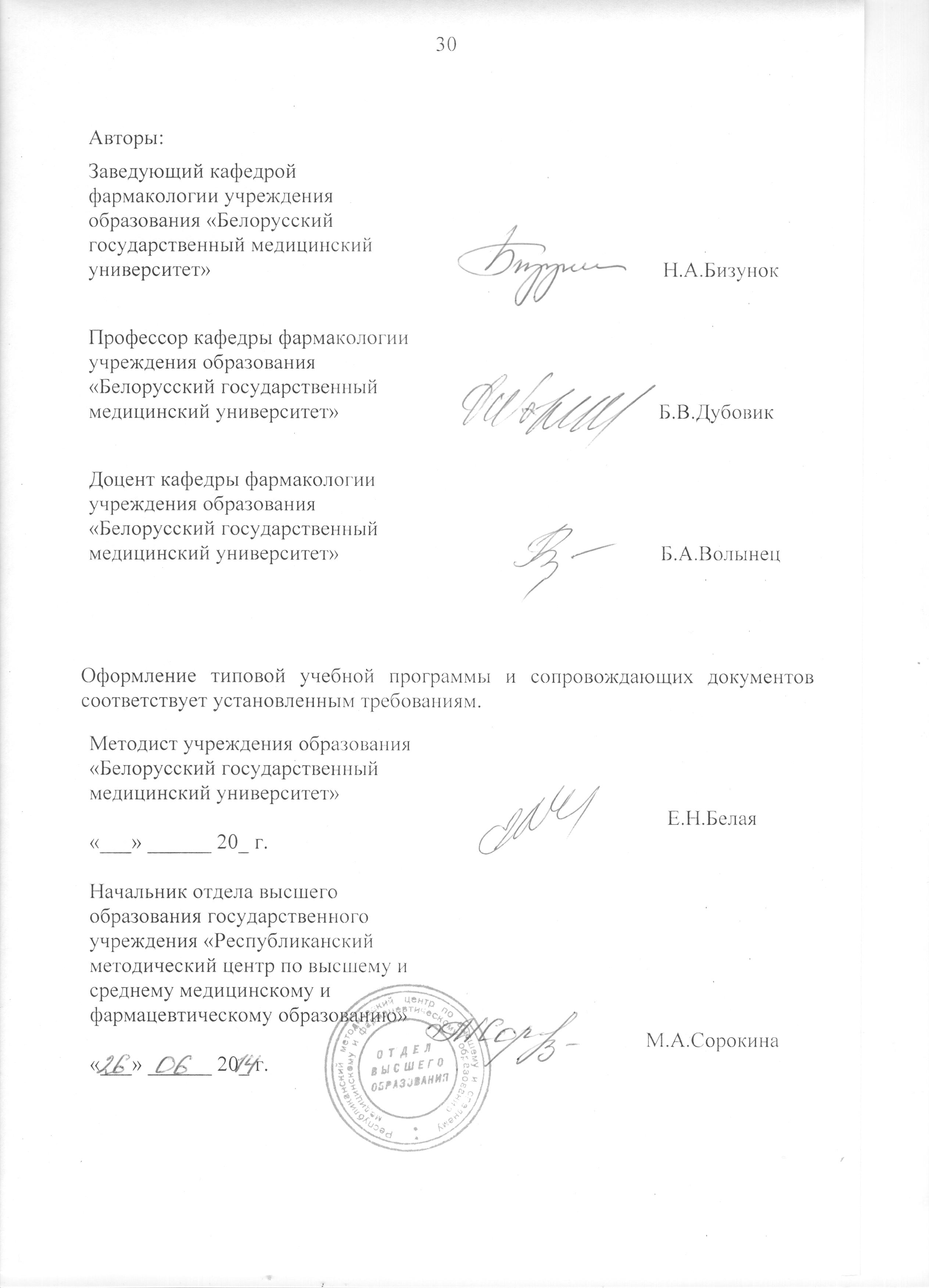 Сведения об авторах (разработчиках) типовой учебной программыКод, названиеспециальностиСеместрКоличество часов учебных занятийКоличество часов учебных занятийКоличество часов учебных занятийКоличество часов учебных занятийКоличество часов учебных занятийФормааттестацииКод, названиеспециальностиСеместрвсегов т.ч. аудиторныхиз нихиз нихсамостоятельных внеаудиторныхФормааттестацииКод, названиеспециальностиСеместрвсегов т.ч. аудиторныхлекцийлабораторныхсамостоятельных внеаудиторныхФормааттестации1-79 01 07 «Стоматология»48254183628зачет1-79 01 07 «Стоматология»511246103666экзаменВсего часов194100287294Наименование раздела (темы)Количество часов аудиторных занятийКоличество часов аудиторных занятийНаименование раздела (темы)лекцийлабораторных1. Предмет фармакологии. Терминология. Источники и этапы создания лекарственных средств. Законодательство в области лекарственных средств2—2. Фармакокинетика лекарственных средств223. Фармакодинамика лекарственных средств224. Средства, влияющие на периферическую нервную систему4104.1. Холинергические лекарственные средства244.2. Адренергические лекарственные средства244.3. Средства, влияющие на афферентную передачу нервных импульсов—25. Средства, влияющие на центральную нервную систему4105.1. Средства для общей анестезии. Спирт этиловый—25.2. Анальгезирующие средства225.3. Противосудорожные и противопаркинсонические средства—25.4. Психотропные средства246. Средства, влияющие на функции исполнительных органов и систем4126.1. Средства, влияющие на сердечно-сосудистую систему и функцию почек266.2. Средства, влияющие на систему крови226.3. Средства, влияющие на функции органов дыхания—26.4. Средства, влияющие на функции органов пищеварения. Средства, влияющие на тонус и сократительную активность миометрия—27. Средства, регулирующие тканевой обмен267.1. Гормональные и антигормональные средства—27.2. Противовоспалительные средства227.3. Антиаллергические средства и иммуномодуляторы. Витамины и витаминоподобные средства. Соли щелочных и щелочноземельных металлов—28. Химиотерапевтические средства8128.1. Химиотерапия инфекций. Антибиотики248.2. Синтетические противомикробные средства. Антимикобактериальные средства228.3. Противовирусные средства. Противомикозные средства228.4. Антисептические и дезинфицирующие средства. Противобластомные средства249. Средства, используемые в стоматологии—69.1. Средства, регулирующие обмен веществ в твердых тканях зуба—29.2. Средства, применяемые для воздействия на слизистую оболочку полости рта и пульпу зуба. Ферментные и антиферментные препараты. Средства, влияющие на процессы регенерации—410. Взаимодействие лекарственных средств—211. Принципы лечения острых лекарственных отравлений—212. Правила оформления рецептов при назначении лекарственных средств в различных лекарственных формах—8Всего2872Фамилия, имя, отчествоБизунок Наталья АнатольевнаДолжность, ученая степень, ученое званиеЗаведующий кафедрой фармакологии, доктор медицинских наук, доцент служебный(017) 207 94 92E-mail:Bizunokna@bsmu.byФамилия, имя, отчествоДубовик Борис ВалентиновичДолжность, ученая степень, ученое званиеПрофессор кафедры фармакологии, доктор медицинских наук, профессор служебный(017) 272 66 97 мобильныйФамилия, имя, отчествоВолынец Борис АлександровичДолжность, ученая степень, ученое званиеДоцент кафедры фармакологии, кандидат медицинских наук, доцент служебный(017) 272 62 96